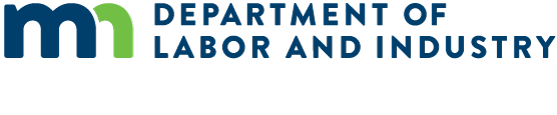 [Employers:This is a sample employee notice employers can use to inform their employees about earned sick and safe time as required under Minnesota Statutes § 181.9447, subdivision 9. Instructions for completing this notice are in brackets. Delete all instructions before providing this to the employee.]Beeksisa hojjetaan yeroo dhukkubaa fi nageenya hojjechuun argate.Hojjettoonni Minnesota yeroo dhukkubsataa fi nageenya qabu argachuuf mirga qabu, kunis bifa boqonnaa kaffaltii qabuudha. Hojjettoonni sa’aatii 30 hojjetan hundaaf yoo xiqqaate sa’aatii tokko yeroo dhukkubsataa fi nageenya argate walitti qabuu qabu, waggaa tokko keessatti yoo xiqqaate hanga sa’aatii 48tti. .[If you are using a more generous accrual system or a front-loading system, edit the previous sentence and insert the applicable system for the employee who will receive this notice.] Waggaan tokko kaayyoowwan kuufama yeroo dhukkubsataa fi nageenya qabu hojjetaan argateef: [Note here how you define the accrual or benefit year for the employee. Examples include the calendar year, year by work anniversary or another 12-month period.]    Sa’aatiin yeroo dhukkubsataa fi nageenya qabu argate, akkasumas kanneen yeroo kaffaltii dhiyoo keessatti itti fayyadaman, ibsa galii hojjetaa dhuma yeroo kaffaltii tokkoon tokkoon isaanii irratti argatan irratti agarsiifamuu qabu. Yeroon dhukkubsataa fi nageenya qabu argate sa’aatii tokkotti hojjettoonni hojii irraa argataniin kaffalamuu qaba. Hojjettoonni yeroo dhukkubsataa fi nageenya qabu argatan fayyadamuuf shiftoota isaaniif bakka bu’aa barbaaduu yookaan argachuun hin barbaachisu. Fedhii isaanii irratti hundaa’uun, shiftoota hundaaf yookaan gartokkoof yeroo dhukkubsataa fi nageenya qabu argatan fayyadamuu danda’u.Yeroo dhukkubsataa fi nageenya argate itti fayyadamuu ni danda'ama:dhukkuba sammuu yookaan qaamaa hojjetaa, wal’aansa yookaan kunuunsa ittisaa;dhukkuba sammuu yookaan qaamaa, wal’aansa yookaan kunuunsa ittisaa miseensa maatii hojjetaa tokkoo;sababa miidhaa mana keessaa, miidhaa saalaa yookaan hojjetaa yookaan miseensa maatii isaanii rakkisuu irraa kan ka’e hojii irraa hafuu;sababa haala qilleensaa yookaan balaa tasaa ummataatiin bakki hojii hojjetaa cufamuu yookaan sababa haala qilleensaa yookaan balaa ummataatiin mana barumsaa yookaan bakki kunuunsa miseensa maatii isaanii cufuu; fiabbaan taayitaa fayyaa yookaan ogeessa eegumsa fayyaatiin hojjetaan tokko yookaan miseensi maatii isaanii dhukkuba daddarboo namoota birootiin qabamuuf balaa akka qabu yeroo murtaa’u.Hojjechiisaa beeksisuu, sanadaHojjechiisaan tokko yeroo dhukkubaa fi nageenya qabu fayyadamuu dura hojjettoonni isaa yeroo danda’ametti (fakkeenyaaf, yeroo hojjetaan tokko beellama yaalaa dursee beellamame) hanga guyyoota torbaa dursanii beeksisa akka kennan gaafachuu danda’a. Hojjechiisaan tokko hojjettoonni isaa sababa yeroo dhukkubsataa fi nageenya argate itti fayyadaman ilaalchisee sanadoota murtaa’an akka dhiyeessan gaafachuu ni danda’a, yoo guyyoota sadii ol walitti aansuun itti fayyadaman.[The following is an example of an employer policy for employees to provide notice before using earned sick and safe time. Edit the following text to match your company’s policy.] Hojjetaan tokko yeroo dhukkubsataa fi nageenya qabu argate beellama, kunuunsa ittisaa yookaan sababa hayyamame kan biraa dursee beekuuf fayyadamuuf yoo karoorfate, beeksisa [name or position] iraa [phone, email or other communication] hanga danda’ametti dursanii, garuu yoo xiqqaate [number between one and seven] guyyaa dursee. Haalota hojjetaan tokko dursee beeksisa kennuu hin dandeenye keessatti, hojjetaan [name or position] yeroo [phone, email or other communication] hojii hojjechuu akka hin dandeenye akkuma beekeen irratti qunnamuu qaba. Haaloo bahuu, mirga himannaa dhiyeessuuHojjechiisaan tokko hojjetaan tokko yeroo dhukkubaa fi nageenya argate fayyadamuu yookaan gaafachuu yookaan mirga yeroo dhukkubaa fi nageenya argate seeraan haala biraatiin fayyadamuu isaatiin haaloo ba’uun, yookaan tarkaanfii hamaa fudhachuun seeraan ala. Hojjetaan tokko yeroo dhukkubsataa fi nageenya argate irratti haaloo ba’uu yookaan sirnaan dhorkamuu isaa yoo amane, Kutaa hojjetaa fi industirii Minnesotaa tti komii dhiyeessu ni danda’a. Akkasumas yeroo dhukkubaa fi yeroo nageenya qabu cabsuu isaaniitiin himannaa siviilii mana murtiitti dhiyeessu ni danda’a.Odeeffannoo dabalataafKutaa Istaandardii hojjetaa fi industirii Minnesota 651-284-5075 yookaan esst.dli@state.mn.us qunnamaa yookaan fuula marsariitii yeroo dhukkubaa fi nageenya qabu kan biirichaa dli.mn.gov/sick-leave daawwadhaa.Barreeffamni kun waa’ee qaxarrii keessanii odeeffannoo barbaachisaa ta’e of keessaa qaba. Odeeffannoo kana afaan kanaan fudhachuuf saanduqa bitaa jiru irratti mallattoo kaa'i.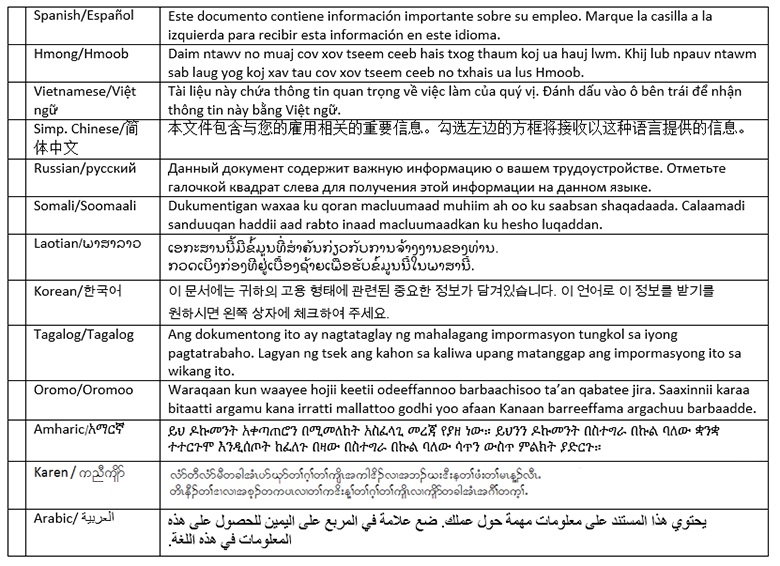 